«О досрочном прекращении полномочий депутата Совета  сельского поселения «Кузьёль»»	В соответствии Федеральным законом от 06 октября 2003 года «Об общих  принципах организации местного  самоуправления  в Российской Федерации» № 131-ФЗ,  Уставом МО сельского поселения «Кузьёль», рассмотрев личное заявление от 10.03.2022 г. депутата совета сельского поселения «Кузьёль»   Мочаловой Карины Сергеевны о досрочном прекращении полномочий    Совет  сельского поселения «Кузьёль» РЕШИЛ:	    1.Считать прекращенными досрочно с 05 апреля 2022 года полномочия депутата совета  муниципального образования сельского поселения «Кузьёль» Мочаловой Карины Сергеевны.2. Настоящее решение вступает в силу с момента официального обнародования. Глава сельского поселения «Кузьёль»                                                                             В.П.Шакирова 	 «Кузьёль» сиктовмöдчöминса Сöвет«Кузьёль» сиктовмöдчöминса Сöвет«Кузьёль» сиктовмöдчöминса Сöвет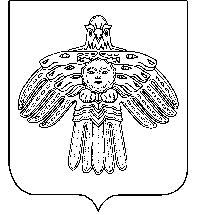 РЕШЕНИЕСовет сельского поселения «Кузьёль»Совет сельского поселения «Кузьёль» ПОМШУÖМот05 апреля 2022    г.№ № II-9/27   	(Республика Коми , п. Кузьёль)	(Республика Коми , п. Кузьёль)	(Республика Коми , п. Кузьёль)